The History of the FAMOUS Games of Ancient Greece!A WEBQUESTby  Gail HennesseyLearn about the ancient Olympic Games as well as the modern Olympic Games with this informative webquest!1. The first Olympic games were held in ____________ in the country of ____________. At the first games, the only event was____________. Eventually,___________ and ___________ were added to the games played.Find the answers at this link: http://www.factmonster.com/spot/olympicstimeline.html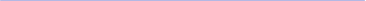 2. In _________ the first Modern Olympics were held in _________, the capital of Greece. ______ countries took part in ________ events. Why didn't Baron Pierre de Coubertin, who founded the International Olympic Committee, in 1894, allow women to participate?______________________Find the answers at this link: http://www.factmonster.com/spot/ olympicstimeline.html3. Ancient Greeks thought fire was given to man by the god of fire named ______________. ________ were used to create fire by early Greeks.Find the answers at this link: http://www.factmonster.com/sports/olympics/history-olympic-torch.html4. The original games were held in honor of the Greek's chief god ___________. Winners received a wreath made of___________ called a ___________. __________ were not allowed to compete or attend. Find the answers at this link: http://www.enchantedlearning.com/olympics/5. In order to participate in the ancient Greek Olympic games, what three rules applied?_______________________________________________________________________________________ Find the answers at this link: http://www.ducksters.com/history/ancient_greek_olympics.php6. Why were the Olympic games help in Olympia?_______ Held in their honor, the games were a religious event. How many days did the original games last?____________ What stopped during the Olympic Games?____________ Find the answers at this link: http://www.ducksters.com/history/ancient_greek_olympics.php 7. Since there were few rules in sports like boxing and wrestling, the event ended only in death or if the opponent gave up. If the participant died in boxing, he was declared the winner! How did a famous wrestler named Mil train for the games? ____________Why was it difficult to stay on a horse during races?__________________Find the answers at this link: http:// http://www.bbc.co.uk/schools/primaryhistory/ancient_greeks/ the_olympic_games/*Check out fun facts....keep clicking to see more information.8. The Olympic flag with five interlocking rings(on a white background) are the following colors________________ and represent the continents which participate in the Olympics. Which is the only continent not represented at the games?__________Why do you think this is the case?___________ Why were these colors selected?____________________After the 2016 games, which are the first held in South America, which two continents have yet to host an Olympic Game?____________________Find the answers at this link: http://www.factmonster.com/ipka/A0771580.html9. In which year did the first women complete in the Olympics? _________ In which event did women participate? _________________Who was the first woman to win an Olympic event?________________Find the answers at this link: http://www.topendsports.com/events/summer/firsts.htm10. For the first time, the 2016 Summer Olympics will be held in a South American country. The country to host the 2016 games is Brazil. There are many interesting places to visit on a trip to Brazil.Click on Pantanal. What is the Pantanal?_____________ Click on Iguazu Falls. The famous falls border which other country in South America? ___________Click on Rio de Janeiro. The 2nd largest city in Brazil, is famous for this landmark found in the harbor______________.The city is also famous for the second tallest statue of Jesus. It is called Christ the Redeemer Statue and is listed as one of the New 7 Wonders of the World. Find the answers at this link: www.timeforkids.com/destination/brazil(click on Sightseeing Guide)Fun Facts:* The Heraia was an event honoring Hera, Zeus’ wife. Held ever 4 years,unmarried woman participated in their own games Theevent was a running event. It was in 1900 that women were first allowed to participate in the modern Olympic Games.* The first TEAM sport of the modern olympics, added in 1900, was football.* The city of London, England, has the record of hosting 3 Olympics.* With 4 Winter and 4 Summer Olympic Games, the United States has hosted the most games.* The motto of the Olympic Games is in Latin. “Citius,Altius, Fortius “ means Swifter, Higher, Stronger.* A baker named Coroebus was the first record winner of an Olympic competition in 776BC-a running event.* In 2012, both softball and baseball were dropped from the games. Wrestling, one of the original Olympic sports has been dropped from the 2020 Olympics.*Tug-of-War, Croquet and lacrosse were once Olympic sports. * Golf and rugby will be sports in the 2016 Olympic games.* The Caribbean nation of Jamaica sent a bobsled team to the 1988 Winter Olympic games in Calgary, Alberta, Canada!* In 2012, Saudi Arabia, who never allowed women to participate on their Olympic teams, allowed two women to compete(judo and 80m running competition). The change camewhen the Olympic committee said the male teams would be disqualified if females were banned(on grounds of gender discrimination).Women made history at the 2014 Winter Games with their first ski jumping event(men have been doing the event since 1924). The Country of Brazil is the largest country on the continent of South America. It is also the 5th largest country in the world. Brazil The 2016 Summer Olympics, held in Rio De Janeiro, Brazil, is the very first time the olympics will be held in a country on the continent of South America. At the 2016 games, there will be a group of between 5-10 athletes competing for the first time under the Olympic flag. They are athletes that have been forced from their countries and are refugees. Vinicius, a blue and yellow creature representing the different wildlife of the country of Brazil, is the mascot for the 2016  Summer Games. See the mascot at this link: https:// www.olympic.org/rio-2016-mascot 